Zagreb, 20. lipnja 2023._____________________________________________________________________________________________________________________________________________________________________________________________________________________________PRIJEDLOGZ A K LJ U Č A KVijeće ministara Bosne i Hercegovine i Vlada Republike Hrvatske podržavaju tehnološko uvezivanje sustava naplate cestarine, a što će učiniti korištenje mreže autocesta učinkovitijim, smanjit će vrijeme čekanja na naplatu i generalno povećati razinu usluge za korisnike.Zadužuju se upravljači autocesta iz Bosne i Hercegovine i Republike Hrvatske da formiraju zajedničko tijelo koje će analizirati modele osiguranja tehničke interoperabilnosti naplate cestarine.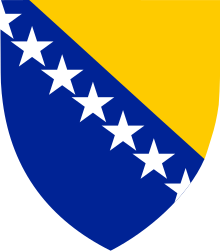  VIJEĆE MINISTARA 
BOSNE I HERCEGOVINE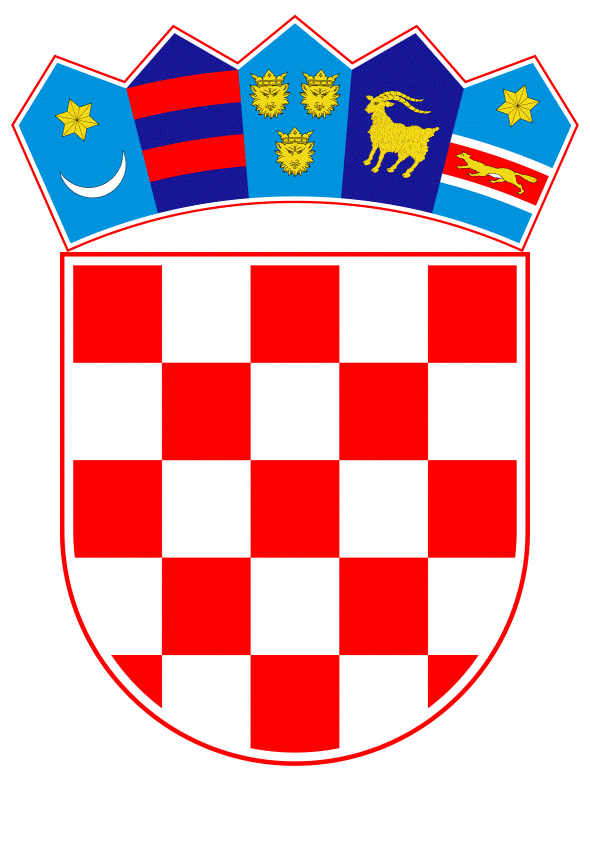  VLADA REPUBLIKE HRVATSKEPredlagatelj:Vijeće ministara Bosne i HercegovinePredmet:Prijedlog zaključka o osiguravanju tehnološke interoperabilnosti između elektroničkih sustava naplate cestarine na području Bosne i Hercegovine i Republike Hrvatske